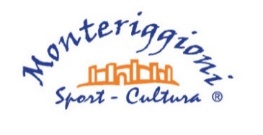 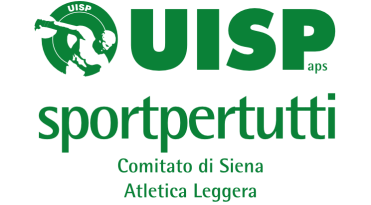 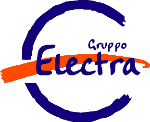 Monteriggioni Sport & Cultura   - Il Gruppo Electra   Con il Patrocinio del Comune di POGGIBONSI      	ORGANIZZANO PER DOMENICA 16 GIUGNO 2024 LA 18° COPPA GRUPPO ELECTRA                                                           “3° MEMORIAL PIERO BURRESI “REGOLAMENTO :  Alla manifestazione possono partecipare tutte le persone di ambo i sessi, Tesserati UISP, Fidal, Runcard, o altri enti di promozione sportiva, purchè in regola con le vigenti disposizioni sanitarie. RITROVO: ALLE ORE 8,00  A POGGIBONSI- VIA SAN GIMIGNANO 85. PRESSO ELECTRA  COMMERCIALE.                        LA GARA È VALEVOLE QUALE 10° PROVA DEL CAMPIONATO PROVINCIALE UISP CORSE SU STRADA                 Categorie per il Campionato anno 2024: 				    Uomini 		   DonneSENIORES / A-20 		2006-2000		 2006-2000SENIORES / B-25 		1999-1995 		1999-1995SENIORES / C-30 		1994-1990 		1994-1990SENIORES / D-35 		1989-1985 		1989-1985SENIORES / E-40 		1984-1980 		1984-1980SENIORES / F-45 		1979-1975 		1979-1975VETERANI / G-50 		1974-1970 		1974-1970VETERANI / H-55 		1969-1965 		1969-1965VETERANI / I- 60 		1964-1960 		1964 e prec.VETERANI / L-65 		1959-1955VETERANI / M-70 		1954-1950VETERANI / N-75 		1949 e prec		                                   Tempo Massimo per il percorso di 11 Km. ore 2,00.=ISCRIZIONI: Passeggiata ludico motoria di Km 5. ( ai sensi della LR 9/7/2003 n°35 sulla tutela sanitaria dello sport):Solo per email: atleticaleggera.siena@uisp.it entro venerdì 14/6/2023. Ritiro cartellino e pagamento di Euro 7,00    Domenica  16/6 entro le ore 8,45. LA DOMENICA MATTINA ISCRIZIONI singole: € 13  competitiva  -  € 10 la passeggiata   Per le Categorie Maggiori :ISCRIZIONI  SOLO TRAMITE LA PIATTAFORMA ENDU. “ www.endu.net “ per info www.monteriggionisportcultura.itENTRO VENERDI 14/6/2023 “ ISCRIZIONE € 10,00 “.  Ritiro pettorale Domenica mattina.  PARTENZA ORE 9,00 CATEGORIE MAGGIORI. A SEGUIRE  LA  PASSEGGIATA -  PREMI:  Categorie Maggiori: Verranno premiati/e il/le 1° - 2° - 3° classificato/e di ogni categoriaSaranno premiate le prime 8 Società più numerose, con almeno 5 atleti arrivati in tempo massimo.Il ristoro finale e il  premio di partecipazione verrà consegnato immediatamente all’arrivo, con riconsegna del numero di pettorale o cartellino, con unica borsa.Le premizioni per società  e per le categorie al termine della gara.         Ristori: 1 lungo il percorso con una bottiglietta d’acqua E’ fatto obbligo ai concorrenti di rispettare il codice della strada.  La manifestazione si effettuerà con qualsiasi condizione atmosferica.Per quanto non previsto nel presente regolamento, valgono le norme del Regolamento Provinciale e Nazionale UISP.La classifica per Società sarà ottenuta sommando i punti conseguiti dagli atleti delle Società purché arrivati in tempo massimo. Ad ogni atleta verranno assegnati 2 punti indipendentemente dall’ordine di arrivo.PERCORSO Km11: Partenza da Electra Commerciale,Via Giotto, Via dei Cipressi, Ponte pedonale Via S.Gimignano, Piazza Matteotti, Piazza Cavour, Via della Repubblica, Via Trieste, Via San Francesco, Fortezza di Poggio Imperiale (Ristoro) S. Lucchese, Pian dei Campi, str. Della Rocchetta, pista ciclo/pedonale verso Poggibonsi , Via dei Cipressi,  Via Botticelli, Via Giotto, arrivo Electra Commerciale.Passeggiata ludico motoria km 5:  Stesso percorso della competitiva fino all'uscita dalla Fortezza, str. San Francesco, Santa Caterina, Via San Gimignano, segue competitiva fino Electra Commerciale. L’organizzazione declina ogni responsabilità per eventuali danni o incidenti che potessero accadere a concorrenti, terze persone o cose, prima, durante o dopo lo svolgimento della manifestazione.              Il servizio assistenza medica fornito dalla Pubblica Assistenza di Poggibonsi. 			Per Info:  UISP 0577 271567 - 346 7231199 – 349 8714123MONTERIGGIONI SPORT CULTUTA – ASD